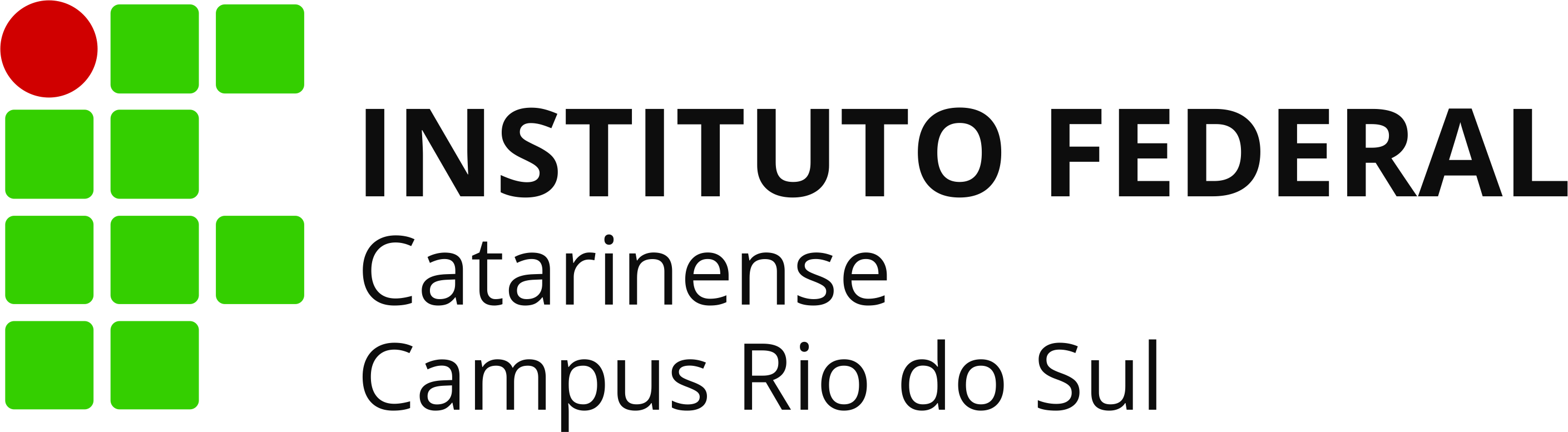 ATA DE AVALIAÇÃO DE TRABALHO DE CURSO CURSO: ___________________________No dia ______ de ____________________ de 20_____, às _____________h, a banca constituída pelos professores abaixo relacionados, reuniram-se para avaliar o Trabalho de Curso do(a) acadêmico(a)_____________________________________________________________________intitulado _______________________________________________________________________________________________________________________________________________________________________________________________________________________________________Professor(a) orientador(a): ___________________________________________________Considerações da banca:________________________________________________________________________________________________________________________________________________________________________________________________________________________________________________________________________________________________________________________________________________________________________________________________________________________________________________________________________________________________Por deliberação dos professores membros da banca, abaixo assinados, a nota atribuída ao Trabalho de Curso é_________ (______________________________________).O acadêmico deverá entregar via do TC finalizado à Biblioteca?    (   )Não                            (   ) Sim:        (   ) via digital     (   ) via impressa       Membro da banca 1: __________________________________ Assinatura: ___________________Membro da banca 2: __________________________________ Assinatura: ___________________Membro da banca 3: __________________________________ Assinatura: ___________________Assinatura do acadêmico: ___________________________________________________________